Консультация для родителей«Как формировать у детей  3-4  лет представления о величине?»Уважаемые родители!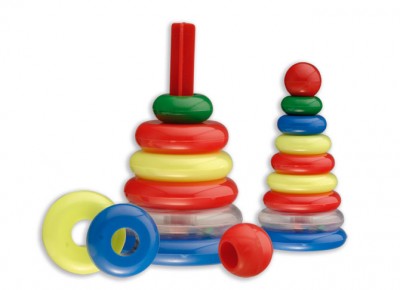    А знаете ли Вы, что должен знать ваш ребенок о величине в возрасте 3-4 лет? Вот об этом и пойдет речь в моей консультации…..   В младшем  возрасте в процессе предметных действий у ребенка развивается способность воспринимать величину.  А что такое величина?               Величина – это такое количество предметов, по которому они сравниваются друг с другом. Чтобы оценить размер предмета, необходимо выделить соответствующие измерения в каждом предмете и установить между ними размерные отношения.   Величина обладает такими следующими свойствами как:сравниваемостьотносительностьизменчивостьизмеряемость   Дети младшего дошкольного возраста различают величину резко-контрастных по размеру предметов, более того, дети данного возраста не видят и не выделяют в предметах отдельные протяженности.    Знания о величине играют важную роль в развитии вашего ребенка. Умение выделить величину как свойство предмета и дать название необходимо вашему ребенку не только для познания каждого предмета в отдельности, но и для понимания отношений между ними. Это оказывает существенное влияние на формирование у Вашего ребенка более полных знаний об окружающей действительности.   Здесь хочется обратить  внимание на то, что должен уметь Ваш ребенок к четырем  годам:сравнивать 2 предмета по одному измерениюуметь пользоваться практическими способами сравненияуметь показывать протяженность предметаустанавливать размерные отношения и отражать в речипоказывать протяженность предмета слева на право.   Для того чтобы как Ваш ребенок получил как можно больше знаний о величине, ему необходима ваша помощь и внимание к этому вопросу. В совместных с ребенком занятиях вы должны использовать только плоские предметы, ни в коем случае не объемные. Это могут быть изображения карандашей, шарфов, бус, елочек, бумажных полосок, дощечек, пирамидок, домиков. Чтоб занятия по развитию представлений о величине стали еще более интересными, вы можете изготовить материалы для занятий совместно с ребенком. Следует помнить, что сравниваемые предметы должны отличаться лишь той протяженностью, которая изучается. Рассматривать предметы необходимо так, чтобы изучаемая протяженность была хорошо видна и рассматриваемые предметы должны быть резко-контрастными.   Лучше всего познать величину поможет вашему ребенку игра, а именно ИГРЫ НА ОСВОЕНИЕ ВЕЛИЧИНЫ. Таких игр существует огромное количество. Вот несколько из ник, которые, на мой взгляд, самые эффективные: «Подбери лыжню»,  «Подбери ремешки к часам», «Путешествие на лесную поляну», « Достань куклам конфетки»,  «Закрой двери в домиках», «Куклы собираются в гости».  Занимайтесь с детьми дома. Желаю Вам удачи!